DOCENTI e A.T. A.RICHIESTA RIPOSO GIORNALIERO RETRIBUITO(C.D. PERMESSO ALLATTAMENTO DELLA MADRE)AL DIRIGENTE SCOLASTICOI.I.S.S. “LUIGI RUSSO 70043 MONOPOLILa	sottoscritta	 	nata	a 	il		in servizio presso codesta Istituzione Scolastica in qualità di   DOCENTE    A.T.A.   con contratto a tempo   indeterminato    determinato, nel far presente di aver partorito in data		,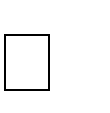 C H I E D Edi poter fruire, ai sensi dell’art. 39 del D.L.vo 26/03/2001, n° 151, dei permessi per allattamento (permesso retribuito di 1 ora se l’orario giornaliero è inferiore alle 6 ore, permesso retribuito di 2 ore se l’orariogiornaliero   è   superiore   alle   6   ore),	per   _l/la   figlio/a	,   nat	il 	    a decorrere dal giorno	e fino al   	(giorno del 1° compleanno del/della bambino/a compreso.A tal fine, la sottoscritta allega:   certificato di nascita del	figli	;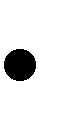    dichiarazione di rinuncia del coniuge ai riposi di cui trattasi;    che il  coniuge è/non è lavoratore dipendente;   dichiarazione, resa ai sensi dell’art. 47 del DPR 28/12/2000, n° 445, che il coniuge non è in congedo nello stesso periodo e per il medesimo motivo.Data		Firma 	Recapito:DICHIARAZIONE DI RINUNCIA DEL CONIUGEIo sottoscritto	nato a	il 	,	coniuge	della	Sig.ra	 		nata	a 		il	 		in	servizio	c/o 	  per la fruizione del “permesso per l’allattamento” richiesto per il periodo dal		al	, ai sensi di quanto prescritto dall'art. 39 “Riposi giornalieri per allattamento” del D.lgs. 26 marzo 2001 “Testo unico sulla Maternità” n. 151, dichiaro, ai sensi dell'art. 47 del DPR 28 dicembre 2000, n. 445,di rinunciare al Riposo Giornaliero per allattamento , perché:non sono titolare della potestà di genitore del bambino;non sono lavoratore dipendente;pur essendo lavoratore dipendente presso    	non intendo usufruire del permesso suddetto.Monopoli,   	firma